SKIPPER’S DECLARATION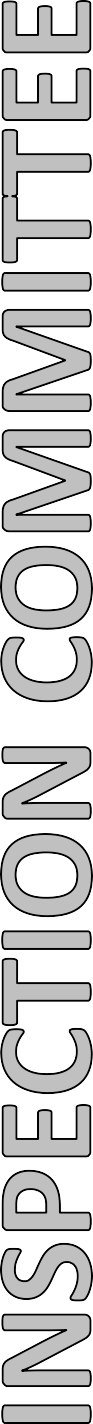 I understand that these items may not be substituted or repaired at any time during the event without prior written consent of the Event Inspector as permitted by Equipment Regulation 3.It is my sole responsibility (RR 78) to ensure that the equipment I use for this event shall always comply with the class rules and that the equipment may be checked for compliance at any time during the event.     Date				   SignatureInstructions on Equipment Limitation StickersInspection Team must ensure that equipment is DRY & CLEAN BEFORE applying the stickers to any item of equipment !!Please ensure that stickers are placed according to the instructions below. Keep in mind that all stickers should be clearly visible to the Equipment Inspection Team.It is recommended to remove prior event stickersHULLS –Sticker serial number 01/02Place on each transom.MAST –Sticker serial number 03 Place horizontally on the front of the mast below the gooseneck. Ensure sticker is clear of any rigging or attachments.DAGGERBOARDS-Sticker serial number 04/05Place on top of board whereby sticker may be seen without the need to remove from hull.RUDDER BLADES- Sticker serial number 06/07Place on top of blade whereby sticker may be seen without the need to remove from housing.BOOM – Sticker serial number 08 (optional)Place around the boom near the mast. Ensure sticker is clear of any rigging or attachments.NOTE – The first page of this form shall be returned prefilled to the World Sailing appointed Equipment Inspector.Skipper (full name)Skipper (full name)Crew (full name)Crew (full name)Sail Number (MNA-No)Sail Number (MNA-No)WS Plaque NumberWS Plaque NumberCompetitor UseOfficial Use  - CheckCrewWeight Weight /(kg)BoatWeight (min 141 kg)Weight (min 141 kg)(kg)Corrector WeightCorrector Weight(kg)BeamFlex (5 – 9 mm)Flex (5 – 9 mm)                                 (mm)HullHull Number (HIN)Hull Number (HIN)FoilsSTB Dagger SerialSTB Dagger SerialPRT Dagger SerialPRT Dagger SerialSTB Rudder SerialSTB Rudder SerialPRT Rudder SerialPRT Rudder SerialSailsMainsail SerialMainsail SerialJib SerialJib SerialSpinnaker SerialSpinnaker SerialPartsFollowing parts have their certification labels: Following parts have their certification labels: MastBoomFront Beam Rear Beam BowspritBridles Spreaders Compression strutOK  /  NOKOK  /  NOKOK  /  NOKOK  /  NOKOK  /  NOKOK  /  NOKOK  /  NOKOK  /  NOKFollowing parts have their certification labels: Following parts have their certification labels: MastBoomFront Beam Rear Beam BowspritBridles Spreaders Compression strutOK  /  NOKOK  /  NOKOK  /  NOKOK  /  NOKOK  /  NOKOK  /  NOKOK  /  NOKOK  /  NOK